lMADONAS NOVADA PAŠVALDĪBA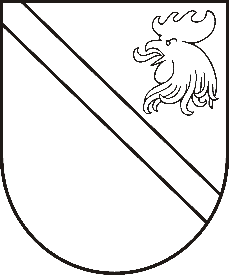 Reģ. Nr. 90000054572Saieta laukums 1, Madona, Madonas novads, LV-4801 t. 64860090, fakss 64860079, e-pasts: dome@madona.lv ___________________________________________________________________________MADONAS NOVADA PAŠVALDĪBAS DOMESLĒMUMSMadonā2018.gada 28.februārī							Nr.45									(protokols Nr.3, 5.p.)Par nekustamā īpašuma izveidošanu, lietošanas mērķa un piekritības noteikšanu  	Pamatojoties uz “VAS Latvijas dzelzceļš” vēstuli no 08.12.2017. Nr.DN-6.3.1./562-2017 “Par zemes vienību robežu precizēšanu”, atdalīt no zemes vienības ar kadastra apzīmējumu 70500060083 daļu 18000m2 platībā, kas atrodas  ārpus valsts publiskās lietošanas dzelzceļa infrastruktūras zemes nodalījuma joslas robežām, izveidojot jaunu zemes vienību.Noklausījusies Dzelzavas pagasta pārvaldes vadītāja A.Jankovska sniegto informāciju, pamatojoties uz MK 2006.gada 20.jūnija noteikumu Nr.496 „Nekustamā īpašuma lietošanas mērķu klasifikācija un nekustamā īpašuma lietošanas mērķu noteikšanas un maiņas kārtība” 16.1.punktu, jaunajai zemes vienībai noteikt lietošanas mērķi – zeme, uz kuras galvenā saimnieciskā darbība ir lauksaimniecība (kods 0101), ņemot vērā 07.02.2018. Uzņēmējdarbības, teritoriālo un vides jautājumu komitejas atzinumu, atklāti balsojot: PAR – 12 (Agris Lungevičs, Zigfrīds Gora, Ivars Miķelsons, Antra Gotlaufa, Artūrs Grandāns, Gunārs Ikaunieks, Valda Kļaviņa, Andris Sakne, Rihards Saulītis, Aleksandrs Šrubs, Gatis Teilis, Kaspars Udrass), PRET – NAV,  ATTURAS – NAV,  Madonas novada pašvaldības dome  NOLEMJ:Izveidot jaunu  zemes vienību 1,8 ha platībā, kas atdalīta no zemes vienības ar kadastra apzīmējumu 70500060083. Jaunizveidotajai zemes vienībai  noteikt lietošanas mērķi – zeme, uz kuras galvenā saimnieciskā darbība ir lauksaimniecība (kods 0101).Domes priekšsēdētājs					A.Lungevičs